“Madrid, Zaragoza, Barcelona, Roma, Florencia, Padua, Venecia, Innsbruck, Lucerna, Zúrich, París, Lourdes, San Sebastián, Madrid”Duración: 15, 17 o 19 díasSalida: A Madrid: domingo -- A Barcelona: martes -- A Roma: jueves de mayo 2024 a abril 2024Servicios compartidos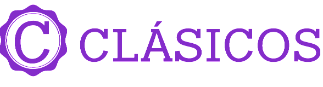 Mínimo 2 personasDía 1º domingo: 	AméricaSalida en vuelo intercontinental con destino a Madrid. Día 2º lunes: 		MadridLlegada al aeropuerto y traslado al hotel. Día libre. A última hora de la tarde haremos un recorrido por el Madrid iluminado (durante las fechas de primavera y verano, debido al anochecer tardío, las visitas se harán aún con luz solar) y por los alrededores de la Plaza Mayor donde podremos opcionalmente, en uno de los múltiples mesones, degustar las sabrosas tapas. (Cena de tapas incluida en el Paquete Plus P+). Alojamiento.Día 3º martes: 		MadridDesayuno buffet. Por la mañana visita de la ciudad recorriendo la Castellana, Gran Vía, Cibeles y Neptuno, Puerta de Alcalá, las Cortes, la Puerta del Sol, Plaza Mayor y Plaza de Oriente, y el Madrid moderno. Tarde libre en la que sugerimos hacer una excursión a la ciudad imperial de Toledo, para admirar su catedral, pasear por sus calles que nos transportan a la edad media, y extasiarnos delante de las pinturas de El Greco. Alojamiento. Día 4º miércoles: 	Madrid / Zaragoza / BarcelonaDesayuno buffet y salida hacia Zaragoza. Tiempo libre para visitar la Basílica del Pilar, antes de continuar viaje a Barcelona. Llegada. Alojamiento. Para los pasajeros iniciando servicios en Barcelona: llegada y traslado al hotel. Día libre. AlojamientoDía 5º jueves: 		Barcelona / Roma (en barco 20 horas de trayecto) Desayuno. Visita de la ciudad, pasando por la plaza de España, subiremos a Montjuic, desde donde tendremos una magnífica vista panorámica de la ciudad, el puerto y el Anillo Olímpico. Haciendo un recorrido por el Barrio del Ensanche y su famosa avenida Paseo de Gràcia, llegaremos a la Sagrada Familia, obra maestra del arquitecto Antonio Gaudí. Tiempo para almorzar. (Almuerzo incluido en el Paquete Plus P +). A última hora de la tarde, nos dirigiremos al puerto para tomar el barco dirección Civitavecchia. Noche a bordo.Día 6º viernes: 	RomaDesayuno en el barco y llegada a Roma al final del día. Traslado al hotel. Alojamiento.Para los pasajeros iniciando servicios en Roma: Llegada y traslado al hotel. Día libre. Alojamiento. Día 7º sábado: 	RomaDesayuno buffet. Salida para poder realizar opcionalmente la visita detallada del Vaticano incluyendo sus museos, capilla Sixtina y basílica del Vaticano. (Visita al museo vaticano incluida en el Paquete Plus P+). Al término de la visita al Vaticano haremos un recorrido panorámico de la ciudad eterna. Al término de nuestra visita sugerimos disfrutar de un buen almuerzo en un restaurante típico italiano. (Almuerzo incluido en el Paquete Plus P+). Por la tarde, opcionalmente, tendremos la posibilidad de conocer Roma barroca. Alojamiento. Día 8º domingo: 	RomaDesayuno buffet. Día libre en Roma. Sugerimos en este día hacer una excursión de todo el día para visitar la bella ciudad de Nápoles y la isla de Capri. Alojamiento. Día 9º lunes: 		Roma / FlorenciaDesayuno buffet. Salida hacia Florencia donde llegaremos a mediodía. Por la tarde, recorreremos el centro artístico de la ciudad con su Duomo, el Campanile de Giotto, el Baptisterio de San Giovanni, la Iglesia de S. Lorenzo, la Plaza de la Signoria, la Loggia dei Lanzi, terminando en el Ponte Vecchio, antiguo centro comercial de la ciudad. Esta noche podremos cenar en un restaurante de la ciudad antes de regresar a nuestro hotel. (Cena incluida en Paquete Plus P+). Alojamiento. Día 10º martes: 	Florencia / Padua / VeneciaDesayuno buffet y salida hacia Padua, donde tendremos tiempo libre para visitar la Basílica de San Antonio. Llegada a Venecia. Por la tarde salida hacia el tronchetto para tomar el vaporetto a la Plaza de San Marcos desde donde iniciaremos la visita de la ciudad a pie, incluyendo la visita a un taller del famoso cristal veneciano. Por la tarde opcionalmente podremos realizar un hermoso paseo en góndola por los canales venecianos (Paseo en góndola incluido en el Paquete Plus P+). A última hora de la tarde regreso al hotel. Alojamiento.Día 11º miércoles: 	Venecia / InnsbruckDesayuno buffet y salida hacia la frontera austriaca bordeando el macizo de las Dolomitas. Entrada en la región del Tirol austriaco llegando a Innsbruck. Tiempo libre para el almuerzo. Por la tarde realizaremos un paseo con guía por el centro histórico y admiraremos el famoso “Tejadillo de Oro” y los principales monumentos de la ciudad. Esta noche podremos participar opcionalmente en una cena típica y disfrutar de un espectáculo del Folklore austriaco. (Cena y espectáculo folklore incluido en el Paquete Plus P+). Alojamiento.Día 12º jueves: 	Innsbruck / Lucerna / ZúrichDesayuno buffet y salida hacia Suiza para llegar a Lucerna, la bella ciudad junto al lago de los cuatro Cantones. Tiempo libre para pasear por la ciudad y cruzar el famoso puente medieval Kapellbrucke. Continuación del viaje hacia Zúrich. Alojamiento.Día 13º viernes: 	Zúrich / Basilea / ParísDesayuno buffet y salida hacia Basilea ciudad fronteriza entre Alemania, Suiza y Francia. Continuación del viaje hacia París donde llegaremos a media tarde. Esta noche realizaremos un recorrido, por la ciudad iluminada (durante las fechas de primavera y verano, debido al anochecer tardío, las visitas se harán aún con luz solar) y participar opcionalmente en un paseo por el río Sena en uno de los populares Bateaux Mouche. (Paseo en barco incluidos en el Paquete Plus P+). Alojamiento. Día 14º sábado: 	ParísDesayuno buffet. Salida para efectuar el recorrido de la ciudad, sus principales avenidas y monumentos como son: la isla de la Cité, Notre Dame, el Arco de Triunfo, los Campos Elíseos, los Inválidos, la Opera y la Torre Eiffel, teniendo la oportunidad de subir a la misma para admirar desde allí una bella panorámica de todo París. (Subida a la torre Eiffel 2º piso incluida en el Paquete Plus P+). Nuestra visita terminará en el centro de la ciudad. Tarde libre. Sugerimos hacer una visita opcional a Versalles para visitar su bello palacio y famosos jardines y quizás por la noche asistir opcionalmente al espectáculo del Molino Rojo o el Lido. Alojamiento.Día 15º domingo: 	ParísDesayuno buffet en el hotel. Destinaremos este día a pasear libremente por la ciudad, sus paseos y bulevares, y quizá acercarnos a algún museo o visitar opcionalmente el carismático barrio de Montmartre y el Barrio Latino. Alojamiento.Día 16º lunes: 		París / LourdesDesayuno y salida hacia la región de Loira, continuando nuestra ruta hacia Lourdes donde llegaremos a última hora de la tarde, tiempo libre para presenciar la Procesión de las Antorchas y la Gruta de la Virgen (sólo de abril a octubre). Alojamiento. (Cena incluida en el Paquete Plus P+). Para los pasajeros iniciando el tour en Madrid:Día 17º martes: 	Lourdes / San Sebastián / MadridDesayuno. Salida hacia San Sebastián. Parada y continuación a Madrid. Alojamiento.Día 18º miércoles: 	MadridDesayuno buffet. A la hora prevista traslado al aeropuerto.Para los pasajeros iniciando el tour en Barcelona o Roma:Día 17º martes: 	Lourdes / San Sebastián / MadridDesayuno. Salida hacia San Sebastián. Tiempo libre y continuación a Madrid. A última hora de la tarde haremos un recorrido por el Madrid iluminado y por los alrededores de la Plaza Mayor donde podremos, en uno de los múltiples mesones, degustar opcionalmente las sabrosas tapas. (Cena de tapas incluida en el Paquete Plus P+). Alojamiento. Día 18º miércoles: 	MadridDesayuno buffet. Por la mañana visita de la ciudad recorriendo la Castellana, Gran Vía, Cibeles y Neptuno, Puerta de Alcalá, las Cortes, la Puerta del Sol, Plaza Mayor y Plaza de Oriente, y el Madrid moderno. Tarde libre en el que sugerimos hacer una excursión a la ciudad imperial de Toledo, para admirar su catedral, pasear por sus calles que nos transportan a la edad media, y extasiarnos delante de las pinturas de El Greco. Alojamiento. Día 19º jueves: 	MadridDesayuno. A la hora prevista traslado al aeropuerto para tomar el vuelo de regreso.INCLUYETraslados del aeropuerto al hotel y viceversa a la llegada y salida.Alojamiento y desayuno en hoteles de la categoría elegida.Transporte en autobús de turismo con guía durante todo el recorrido.Visitas indicadas en el itinerario con guías locales de habla hispana.Camarote en ferry Barcelona-Roma.Seguro de protección y asistencia en viaje MAPAPLUS.Bolsa de Viaje.Visitas con servicio de audio individual.NO INCLUYEBoletos de avión internacionales y/o domésticos Excursiones no indicadas en el itinerario ó marcadas como opcionalesExtras en hotelesPropinas a guías, choferesBebidasTasa de estanciaNOTAS:El alojamiento durante los Juegos Olímpicos en París podrá ser en poblaciones cercanas.Tarifas por persona en USD, sujetas a disponibilidad al momento de reservar y cotizadas en categoría estándar.Es responsabilidad del pasajero contar con la documentación necesaria para su viaje (el pasaporte debe tener una vigencia de + de 6 meses).En caso de que hubiera alguna alteración en la llegada o salida de los vuelos internaciones y los clientes perdieran alguna (S) visitas; Travel Shop no devolverá el importe de las mismas. En caso de querer realizarlas tendrán un costo adicional y están sujetas a confirmación.Consultar condiciones de cancelación y más con un asesor de Operadora Travel Shop.Durante la celebración de ferias, congresos; el alojamiento podrá ser desviado a poblaciones cercanas.Tarifas cotizadas en habitaciones estándar. Tarifas y servicios sujetos a disponibilidad al momento de reservarCity Tax: 15 días 74 USD / 17 o 19 días 76 USD (Importe a pagar junto con la reserva).HOTELES PREVISTOS ó SIMILARESHOTELES PREVISTOS ó SIMILARESHOTELES PREVISTOS ó SIMILARESCIUDADHOTELCATMADRIDPRAGAUBARCELONAFRONT AIR CONGRESS / AC SANT CUGATUROMAIH ROMA Z3UFLORENCIATHE GATEUVENECIAALEXANDER MESTREUINNSBRUCKALPHOTELUZÚRICHIBIS ZURICH MESSEUPARÍSCOURTYARD ARCUEILULOURDESPARADISUSERVICIOS TERRESTRESROM - MADTARIFAS EN USD15 DÍASHABITACION EN DOBLEÚNICA2 May - 4 Jul / 29 Ago - 24 Oct207011 Jul - 22 Ago233031 Oct 2024 - 20 Feb 2025 *Excepto 12 Dic - 19 Dic - 26 Dic185012 Dic - 19 Dic - 26 Dic 199027 Feb - 24 Abr 20252110Sup. Single Resto Temporada860Sup. Single 31 Oct 2024 - 20 Feb 2025 *Excepto 12 Dic - 19 Dic - 26 Dic740SERVICIOS TERRESTRESBAR - MADTARIFAS EN USD17 DÍASHABITACION EN DOBLEÚNICA7 May - 2 Jul / 27 Ago - 29 Oct23509 Jul - 20 Ago26605 Nov 2024 - 25 Feb 2025*Excepto 10 Dic - 17 Dic - 24 Dic210010 Dic - 17 Dic - 24 Dic23204 Mar - 29 Abr 20252390Sup. Single Resto Temporada950Sup.single 5 Nov 2024 - 25 Feb 2025 *Excepto 10 Dic - 17 Dic - 24 Dic820SERVICIOS TERRESTRESMAD - MADTARIFAS EN USD18 DÍASHABITACION EN DOBLEÚNICA5 May -30 Jun / 25 Ago - 27 Oct24507 Jul - 18 Ago27303 Nov 2024 - 23 Feb 2025 *Excepto 8 Dic - 15 Dic - 22 Dic21908 Dic - 15 Dic - 22 Dic23902 Mar - 27 Abr 20252490Sup. Single Resto Temporada1030Sup.single 3 Nov 2024 - 23 Feb 2025 *Excepto 8 Dic - 15 Dic - 22 Dic890CALENDARIO DE SALIDASCALENDARIO DE SALIDASCALENDARIO DE SALIDASCALENDARIO DE SALIDASCALENDARIO DE SALIDASCALENDARIO DE SALIDASDOMINGODOMINGOMARTESMARTESJUEVESJUEVES202420242024202420242024MAYO05, 12, 19, 26MAYO07, 14, 21, 28MAYO02, 09, 16, 23, 30JUNIO02, 09, 16, 23, 30JUNIO04, 11, 18, 25JUNIO06, 13, 20, 27JULIO07, 14, 21, 28JULIO02, 09, 16, 23, 30JULIO04, 11, 18, 25AGOSTO04, 11, 18, 25AGOSTO06, 13, 20, 27AGOSTO01, 08, 15, 22, 29SEPTIEMBRE01, 08, 15, 22, 29SEPTIEMBRE03, 10, 17, 24SEPTIEMBRE05, 12, 19, 26OCTUBRE06, 13, 20, 27OCTUBRE01, 08, 15, 22, 29OCTUBRE03, 10, 17, 24, 31NOVIEMBRE03, 10, 17, 24NOVIEMBRE05, 12, 19, 26NOVIEMBRE07, 14, 21, 28DICIEMBRE01, 08, 15, 22, 29DICIEMBRE 03, 10, 17, 24, 31DICIEMBRE05, 12, 19, 26202520252025202520252025ENERO05, 12, 19, 26ENERO07, 14, 21, 28ENERO02, 09, 16, 23, 30FEBRERO02, 09, 16, 23FEBRERO04, 11, 18, 25FEBRERO06, 13, 20, 27MARZO02, 09, 16, 23, 30MARZO04, 11, 18, 25MARZO06, 13, 20, 27ABRIL06, 13, 20, 27ABRIL01, 08, 15, 22, 29ABRIL03, 10, 17, 24En temporada baja de noviembre a marzo (ambos incluidos) se substituye
el tramo en ferry por el transporte en bus, Barcelona - Costa Azul
- Roma, con alojamiento en Costa Azul.En temporada baja de noviembre a marzo (ambos incluidos) se substituye
el tramo en ferry por el transporte en bus, Barcelona - Costa Azul
- Roma, con alojamiento en Costa Azul.En temporada baja de noviembre a marzo (ambos incluidos) se substituye
el tramo en ferry por el transporte en bus, Barcelona - Costa Azul
- Roma, con alojamiento en Costa Azul.En temporada baja de noviembre a marzo (ambos incluidos) se substituye
el tramo en ferry por el transporte en bus, Barcelona - Costa Azul
- Roma, con alojamiento en Costa Azul.En temporada baja de noviembre a marzo (ambos incluidos) se substituye
el tramo en ferry por el transporte en bus, Barcelona - Costa Azul
- Roma, con alojamiento en Costa Azul.En temporada baja de noviembre a marzo (ambos incluidos) se substituye
el tramo en ferry por el transporte en bus, Barcelona - Costa Azul
- Roma, con alojamiento en Costa Azul.En temporada baja de noviembre a marzo (ambos incluidos) se substituye
el tramo en ferry por el transporte en bus, Barcelona - Costa Azul
- Roma, con alojamiento en Costa Azul.En temporada baja de noviembre a marzo (ambos incluidos) se substituye
el tramo en ferry por el transporte en bus, Barcelona - Costa Azul
- Roma, con alojamiento en Costa Azul.En temporada baja de noviembre a marzo (ambos incluidos) se substituye
el tramo en ferry por el transporte en bus, Barcelona - Costa Azul
- Roma, con alojamiento en Costa Azul.En temporada baja de noviembre a marzo (ambos incluidos) se substituye
el tramo en ferry por el transporte en bus, Barcelona - Costa Azul
- Roma, con alojamiento en Costa Azul.En temporada baja de noviembre a marzo (ambos incluidos) se substituye
el tramo en ferry por el transporte en bus, Barcelona - Costa Azul
- Roma, con alojamiento en Costa Azul.En temporada baja de noviembre a marzo (ambos incluidos) se substituye
el tramo en ferry por el transporte en bus, Barcelona - Costa Azul
- Roma, con alojamiento en Costa Azul.En temporada baja de noviembre a marzo (ambos incluidos) se substituye
el tramo en ferry por el transporte en bus, Barcelona - Costa Azul
- Roma, con alojamiento en Costa Azul.En temporada baja de noviembre a marzo (ambos incluidos) se substituye
el tramo en ferry por el transporte en bus, Barcelona - Costa Azul
- Roma, con alojamiento en Costa Azul.En temporada baja de noviembre a marzo (ambos incluidos) se substituye
el tramo en ferry por el transporte en bus, Barcelona - Costa Azul
- Roma, con alojamiento en Costa Azul.En temporada baja de noviembre a marzo (ambos incluidos) se substituye
el tramo en ferry por el transporte en bus, Barcelona - Costa Azul
- Roma, con alojamiento en Costa Azul.En temporada baja de noviembre a marzo (ambos incluidos) se substituye
el tramo en ferry por el transporte en bus, Barcelona - Costa Azul
- Roma, con alojamiento en Costa Azul.En temporada baja de noviembre a marzo (ambos incluidos) se substituye
el tramo en ferry por el transporte en bus, Barcelona - Costa Azul
- Roma, con alojamiento en Costa Azul.En temporada baja de noviembre a marzo (ambos incluidos) se substituye
el tramo en ferry por el transporte en bus, Barcelona - Costa Azul
- Roma, con alojamiento en Costa Azul.En temporada baja de noviembre a marzo (ambos incluidos) se substituye
el tramo en ferry por el transporte en bus, Barcelona - Costa Azul
- Roma, con alojamiento en Costa Azul.En temporada baja de noviembre a marzo (ambos incluidos) se substituye
el tramo en ferry por el transporte en bus, Barcelona - Costa Azul
- Roma, con alojamiento en Costa Azul.En temporada baja de noviembre a marzo (ambos incluidos) se substituye
el tramo en ferry por el transporte en bus, Barcelona - Costa Azul
- Roma, con alojamiento en Costa Azul.En temporada baja de noviembre a marzo (ambos incluidos) se substituye
el tramo en ferry por el transporte en bus, Barcelona - Costa Azul
- Roma, con alojamiento en Costa Azul.En temporada baja de noviembre a marzo (ambos incluidos) se substituye
el tramo en ferry por el transporte en bus, Barcelona - Costa Azul
- Roma, con alojamiento en Costa Azul.En temporada baja de noviembre a marzo (ambos incluidos) se substituye
el tramo en ferry por el transporte en bus, Barcelona - Costa Azul
- Roma, con alojamiento en Costa Azul.En temporada baja de noviembre a marzo (ambos incluidos) se substituye
el tramo en ferry por el transporte en bus, Barcelona - Costa Azul
- Roma, con alojamiento en Costa Azul.En temporada baja de noviembre a marzo (ambos incluidos) se substituye
el tramo en ferry por el transporte en bus, Barcelona - Costa Azul
- Roma, con alojamiento en Costa Azul.En temporada baja de noviembre a marzo (ambos incluidos) se substituye
el tramo en ferry por el transporte en bus, Barcelona - Costa Azul
- Roma, con alojamiento en Costa Azul.En temporada baja de noviembre a marzo (ambos incluidos) se substituye
el tramo en ferry por el transporte en bus, Barcelona - Costa Azul
- Roma, con alojamiento en Costa Azul.En temporada baja de noviembre a marzo (ambos incluidos) se substituye
el tramo en ferry por el transporte en bus, Barcelona - Costa Azul
- Roma, con alojamiento en Costa Azul.En temporada baja de noviembre a marzo (ambos incluidos) se substituye
el tramo en ferry por el transporte en bus, Barcelona - Costa Azul
- Roma, con alojamiento en Costa Azul.En temporada baja de noviembre a marzo (ambos incluidos) se substituye
el tramo en ferry por el transporte en bus, Barcelona - Costa Azul
- Roma, con alojamiento en Costa Azul.PAQUETE PLUS (P+)TARIFAS POR PERSONA EN USD• Cena de Tapas en Madrid• Almuerzo en Roma• Cena en Florencia• Cena en Innsbruck• Cena en Lourdes• Almuerzo en Barcelona• Vaticano: Museos y Capilla Sixtina• Paseo en Góndola en Venecia• Espectáculo folklore tirolés en Innsbruck• Paseo en Bateaux Mouche• Subida a la Torre Eiffel (2º Piso)15 días: Roma / Madrid: 370                Incluye 5 comidas y 5 extras17 días: Barcelona / Madrid: 420 Incluye 6 comidas y 5 extras18 días: Madrid / Madrid: 420            Incluye 6 comidas y 5 extras